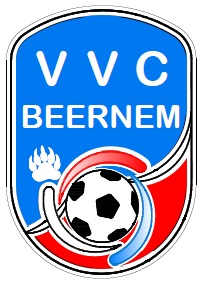 INLICHTINGENFICHE NA REVALIDATIEIn te vullen samen het herstelattest voor de KBVBVak A zelf in te vullenVak B in te vullen door de behandelende artsNa invullen dit formulier zo snel mogelijk afgeven aan de trainer. Hij zal de kinesist van VVCB consulteren en zullen samen je re-integratie traject bepalen.Vak AVak BNaam en voornaamPloegDatum ongevalPlaats ongevalDatum consultatieOmschrijving van het opgelopen letselIs er een specifieke nabehandeling of na-traject nodig? Zijn er beperkingen?Wat mag 100% zeker wel?Naam, stempel en handtekening  van de behandelende arts/kinesist